1	Базовая информацияПолномочная конференция 2018 года укрепила роль региональных отделений, поручив обеспечить, чтобы все планируемые виды деятельности трех Секторов и Генерального секретариата в регионах были объединены в разделы Оперативных планов, относящиеся к регионам, и выполнялись при координации с региональными отделениями. Наряду с этим ПК-18 также поручила обеспечить, чтобы годовые оперативные планы региональных отделений составлялись на основе вкладов от соответствующих регионов, прежде чем приступать к их выполнению. Учитывая, что ВКРЭ-17 приняла решение укреплять платформы для региональной координации, включая региональные форумы по вопросам развития (РФР), с целью укрепления регионального присутствия как расширения МСЭ в целом и обеспечения того, чтобы деятельность БР и БСЭ была реально включена в действия региональных отделений, на 2019 год планируется проведение ряда РФР.2	РФР после ПК-18 На основании итогов ПК-18 и ВКРЭ-17 РФР должны предоставлять возможность для диалога между региональными отделениями и директивными органами Государств –Членов МСЭ и Членами Секторов по деятельности, проводимой на региональном уровне, чтобы они могли участвовать в выполнении Стратегического плана МСЭ, программ, проектов и региональных инициатив, изложенных в Резолюции 17 (Пересм. Буэнос-Айрес, 2017 г.) ВКРЭ. РФР служат платформой для оценки стратегических ориентиров, которые могут оказать воздействие на план работы региональных отделений, включающий региональные мероприятия всех трех Секторов и Генерального секретариата. В данном контексте на этих Форумах будут представляться отчеты о проведении региональной деятельности МСЭ в 2018 году, в том числе о реализации региональных инициатив, утвержденных ВКРЭ-17, и связанных с ними проектов. Они дадут всем заинтересованным сторонам возможность обсудить планы действий соответствующего региона на 2019 год, объявить об обязательствах и обменяться опытом и передовыми методами. Будет также рассматриваться деятельность, связанная с исследовательскими комиссиями, членским составом, партнерствами, центрами профессионального мастерства, а также вкладами регионов в выполнение Направлений деятельности ВВУИО и ЦУР. РФР предоставят прекрасную возможность для региональных представителей (председатели и заместители председателей) в РГС, КГРЭ, КГСЭ и КГР, а также в исследовательских комиссиях взаимодействовать с членами МСЭ и другими заинтересованными сторонами на региональном уровне, с тем чтобы продолжать наращивать синергию выполняемой на региональном и глобальном уровнях деятельности. РФР открыты для всех заинтересованных сторон, желающих укреплять сотрудничество и партнерские отношения между директивными органами в области электросвязи/ИКТ, регуляторными органами, отраслевыми предприятиями, академическими организациями, региональными и международными учреждениями и организациями в области развития по конкретным региональным вопросам электросвязи и ИКТ. РФР будут нацелены также на привлечение к участию соответствующих региональных экономических комиссий ООН и групп ООН по вопросам регионального развития, а также учреждений ООН, других соответствующих региональных организаций, в частности в области электросвязи/ИКТ.Повестка дня и продолжительность РФР могут варьироваться от региона к региону в зависимости от региональных особенностей.Проект графика проведения РФР в 2019 году приведен ниже: РФР для арабских государств: 19 марта 2019 года, Бейрут, Ливан (приурочен к Региональному форуму ЭСКЗА ООН по ВВУИО и ЦУР, который пройдет 20–21 марта 2019 года);РФР для Азиатско-Тихоокеанского региона: 29–30 июля 2019 года (место проведения будет сообщено дополнительно);РФР для СНГ: 2–3 октября 2019 года, Бишкек, Кыргызская Республика;РФР для Европы: 6 мая 2019 года, Рим, Италия;места и даты проведения РФР для Африки и для Северной и Южной Америки будут объявлены вскоре. 3	Заключение Предназначение РФР – играть важную роль в укреплении сотрудничества с заинтересованными сторонами на региональном уровне. Они дают заинтересованным сторонам возможность обсуждать деятельность МСЭ в целом (трех Секторов и Генерального секретариата) для соответствующего региона. Их формат и функции развиваются на основании руководства со стороны членов Союза, о чем недавно говорилось в Резолюции 25 ПК-18. В этом контексте КГРЭ предлагается предоставить надлежащие руководящие указания, с тем чтобы обеспечить оптимальную ценность РФР для Сектора развития, при содействии выполнению Направлений деятельности ВВУИО и достижению Целей в области устойчивого развития.________________Консультативная группа по развитию электросвязи (КГРЭ)24-е собрание, Женева, 3–5 апреля 2019 года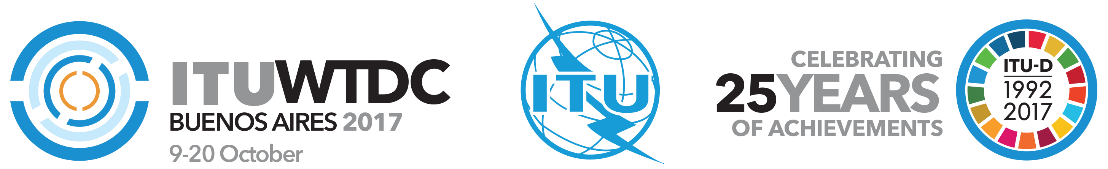 Документ TDAG19/14-R19 февраля 2019 годаОригинал: английскийДиректор Бюро развития электросвязиДиректор Бюро развития электросвязирегиональные форумы по вопросам развитиярегиональные форумы по вопросам развитияРезюмеВ настоящем документе представлена базовая информация о ходе подготовки к региональным форумам по вопросам развития, которые состоятся в 2019 году, с учетом решений Полномочной конференции по региональному присутствию.Необходимые действияКГРЭ предлагается принять настоящий документ к сведению и представить руководящие указания, которые она сочтет необходимыми.Справочные материалыПлан действий Буэнос-Айреса, принятый ВКРЭ; Резолюция 1 (Пересм. Буэнос-Айрес, 2017 г.); Резолюция 17 (Пересм. Буэнос-Айрес, 2017 г.); Резолюция 21 (Пересм. Буэнос-Айрес, 2017 г.); Резолюция 30 (Пересм. Буэнос-Айрес, 2017 г.); Резолюция 71 (Пересм. Буэнос-Айрес, 2017 г.) ВКРЭ; Резолюция 25 (Пересм. Дубай, 2018 г.) Полномочной конференцииРезюмеВ настоящем документе представлена базовая информация о ходе подготовки к региональным форумам по вопросам развития, которые состоятся в 2019 году, с учетом решений Полномочной конференции по региональному присутствию.Необходимые действияКГРЭ предлагается принять настоящий документ к сведению и представить руководящие указания, которые она сочтет необходимыми.Справочные материалыПлан действий Буэнос-Айреса, принятый ВКРЭ; Резолюция 1 (Пересм. Буэнос-Айрес, 2017 г.); Резолюция 17 (Пересм. Буэнос-Айрес, 2017 г.); Резолюция 21 (Пересм. Буэнос-Айрес, 2017 г.); Резолюция 30 (Пересм. Буэнос-Айрес, 2017 г.); Резолюция 71 (Пересм. Буэнос-Айрес, 2017 г.) ВКРЭ; Резолюция 25 (Пересм. Дубай, 2018 г.) Полномочной конференции